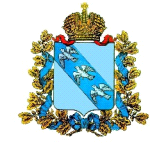 АДМИНИСТРАЦИЯ
СУББОТИНКОГО СЕЛЬСОВЕТА
СОЛНЦЕВСКОГО РАЙОНА КУРСКОЙ ОБЛАСТИПОСТАНОВЛЕНИЕот  08 ноября  2021 г. № 31Об  утверждении муниципальнойпрограммы  «Защита населения и территорииот чрезвычайных ситуаций, обеспечение пожарнойбезопасности и безопасности  людей на водных объектах»           В соответствии с Бюджетным кодексом Российской Федерации, Федеральным законом от 06.10.2003 года № 131-ФЗ «Об общих принципах организации местного самоуправления в Российской Федерации», с Уставом муниципального образования  Субботинкого сельсовета Солнцевского района Курской области, Постановлением администрации Субботинкого сельсовета Солнцевского района Курской области от 01.11.2013г. № 51 «Об утверждении порядка разработки, реализации  и оценки эффективности муниципальных программ  муниципального образования Субботинкого сельсовета Солнцевского района Курской области», Администрация Субботинкого сельсовета Солнцевского района Курской области Постановляет:           1.Утвердить муниципальную программу  «Защита населения и территории от чрезвычайных ситуаций, обеспечение пожарной  безопасности и безопасности  людей на водных объектах» .	2.Постановление Администрации Субботинкого сельсовета Солнцевского района от 18.12.2017г№104 «Об утверждении муниципальной программы «Пожарная безопасность и защита населения и территории Субботинкого сельсовета от чрезвычайных ситуаций на 2018-2021 годы» считать утратившим силу.          3. Настоящее постановление подлежит обнародованию и размещению на официальном сайте в сети Интернет.          4. Контроль за исполнением настоящего постановления оставляю за собой.5. Постановление вступает в силу с момента подписания Глава Субботинкого сельсовета                             Е.С.АболмасоваУтверждена Постановлением Администрации Субботинкого  сельсовета Солнцевского района Курской области от -. -. 2020 г. № ---П                         МУНИЦИПАЛЬНАЯ  ПРОГРАММА«Защита населения и территории от чрезвычайных ситуаций, обеспечение пожарной безопасности и безопасности  людей на водных объектах»П А С П О РТ1.Характеристика проблемы и обоснование необходимости её решения программными методами.           1.1.В условиях сохранения высокого уровня угрозы техногенного и природного характера, негативных последствий чрезвычайных ситуаций (далее - ЧС) для устойчивого социально-экономического развития страны одним из важных элементов обеспечения национальной безопасности России является повышение защиты населения, территорий и потенциально опасных объектов.           Проблема заключается в обеспечении снижения рисков ЧС и потерь человеческого, природного и экономического потенциала путем концентрации материальных и финансовых ресурсов на приоритетных направлениях создания условий безопасной жизнедеятельности и координации действий федеральных органов исполнительной власти, исполнительных органов государственной власти Курской области, органов местного самоуправления и организаций.            В  муниципальном образовании завершена работа по  территориальному планированию. Разработан   и утвержден генеральный план Субботинкого сельсовета и правила землепользования и застройки.Данная работа позволит оценить риски чрезвычайных ситуаций природного и техногенного характера, минимизировать их последствия на основе инженерно-технических мероприятий гражданской обороны, предупреждения и ликвидации ЧС и обеспечения пожарной безопасности.            Решение проблемы комплексной безопасности на территории Субботинкого сельсовета в период 2022 - 2025 годов будет осуществляться с учетом выполнения областных и федеральных программ.             Это в конечном итоге приведет к обеспечению необходимых условий для уменьшения и предотвращения гибели и травматизма людей при ЧС и сокращению материального ущерба.             На современном этапе важным аспектом является значительное повышение эффективности реагирования на чрезвычайные ситуации любого характера, так как проблемы защиты населения и территорий от чрезвычайных ситуаций приобрели сегодня государственные масштабы, в том числе и на территории сельсовета.             Проведенный анализ выполнения программных мероприятий позволяет сделать вывод о том, что скоординированные действия органов местного самоуправления в сфере их ответственности и в пределах компетенции позволяют обеспечить  условия, необходимые для реализации неотложных мер в обеспечении комплексной безопасности муниципального образования на требуемом уровне. В сложившейся ситуации непринятие действенных мер по реализации организационных и практических мероприятий, направленных на обеспечение защиты населенных пунктов, обновление материально-технической базы, может привести к тяжким последствиям.           Для снижения числа травмированных и погибших в результате чрезвычайных ситуаций, пожаров и минимизация материального ущерба от воздействия чрезвычайных ситуаций и пожаров необходимо организовать обучение населения мерам пожарной безопасности, внедрять передовые формы и методы предупреждения и профилактики пожаров. В условиях динамично меняющихся социально-политических и экономических решений пожары продолжают оставаться мощным дестабилизирующим фактором, негативно влияющим на состояние экономики муниципального образования «Субботинский  сельсовет» Солнцевского района  Курской области. Обеспечение пожарной безопасности становится все более сложной и многогранной проблемой, которая стоит в ряду основополагающих в системе безопасности личности, общества и государства.           В тушении пожаров и ликвидации их последствий на территории Субботинкого сельсовета Солнцевского района Курской области принимают участие: силы Федеральной противопожарной службы МЧС России по Курской области.           Частота пожаров отражает общий уровень пожарной безопасности и эффективность  противопожарных мероприятий, предпринимаемых гражданами и собственниками, а также органами местного самоуправления «Субботинский сельсовет» Солнцевского района Курской области. Сложившееся положение дел с пожарами на территории муниципального образования «Субботинский сельсовет» Солнцевского района Курской области  обусловлено проблемами правого, материально-технического и социального характера, накапливавшимися годами до настоящего времени.2.  Цели и задачи программы.Основными целями программы является создание условий, направленных на повышение эффективности деятельности администрации Субботинкого  сельсовета по защите населения и территории от пожаров, сокращение людских и материальных потерь от огня. Для достижения этих целей необходимо решить ряд основных задач: 
 - обустройство, содержание и ремонт источников противопожарного водоснабжения, подъездных путей к ним; - устройство подъездных путей для пожарных автомобилей; 
-    обучение населения в области пожарной безопасности;                            - осуществление мероприятий по укреплению материально - технической базы добровольной  пожарной  охраны.совершенствование мероприятий по предупреждению и ликвидации чрезвычайных ситуаций;проведение предупредительных мероприятий на водных объектах муниципального образования «Субботинский сельсовет» Солнцевского района Курской области;сокращение времени восстановления разрушенных объектов, уменьшение масштабов материального ущерба и число человеческих жертв при возникновении ЧС.Реализацию программы намечено осуществить в один этап в течение 2022 - 2025 годов.Целевыми индикаторами и показателями программы, характеризующими эффективность реализации программных мероприятий, являются:снижение количества гибели людей;снижение количества пострадавшего населения;снижение экономического ущерба;увеличение количества спасенного на воде населения;повышение эффективности системы безопасности людей на водных объектах.3.Обоснование выделения подпрограмм и обобщенная характеристика основных мероприятий.Выделение подпрограмм осуществлено по отраслевому признаку в соответствии с целями муниципальной программы.Подпрограмма - «Обеспечение комплексной безопасности жизнедеятельности населения от чрезвычайных ситуаций природного и техногенного характера, стабильности техногенной обстановки»».  Реализация подпрограммы будет способствовать сокращению объемов материальных потерь при чрезвычайных ситуациях, снижению ущерба от чрезвычайных ситуаций, в том числе: повышению эффективности информационного обеспечения и систем прогнозирования чрезвычайных ситуаций, повышению эффективности затрат на мероприятий по предупреждению чрезвычайных ситуаций, обеспечению необходимых условий для укрепления пожарной безопасности, защиты жизни и здоровья населения, сокращения материальных потерь от пожаров и улучшения пожарной безопасности на территории населенных пунктов муниципального образования последовательное снижение рисков чрезвычайных ситуаций,  повышение безопасности населения и территории сельсовета от угроз природного и техногенного характера, а также обеспечение необходимых условий для безопасной жизнедеятельности и устойчивого развития сельсовета4. Перечень программных мероприятий, сроки ихреализации и объемы финансирования.Программа содержит конкретные мероприятия, направленные на реализацию ее целей и задач. Мероприятия увязаны по срокам, ресурсам и исполнителям.Реализация мероприятий Программы будет способствовать решению задач, определенных основными направлениями социально-экономической политики Правительства Российской Федерации на долгосрочную перспективу, Законом  Курской области от 23 августа 2011 г. N 64-ЗКО "О системе мер правовой и социальной защиты добровольных пожарных, формах государственной поддержки общественных объединений пожарной охраны на территории Курской области"Выполнение мероприятий Программы предусматривается за счет средств местного и районного бюджетов. Программа предусматривает осуществление мероприятий в том числе :- предупредительные мероприятия на водных объектах Субботинкого сельсовета:техническое оборудование пляжей и мест массового отдыха в муниципальных образованиях с целью снижения уровня гибели людей на водных объектах;-проведение профилактических работ;-приобретение оборудования, средств связи, оповещения;-организация и проведение мероприятий в области гражданской обороны, предупреждения и ликвидации чрезвычайных ситуаций, обеспечения пожарной безопасности и безопасности людей на водных объектах:Перечень мероприятий Программы со сроками их реализации и объемами финансирования приведен в приложении № 2 к настоящей Программе.5. Ресурсное обеспечение программы.Финансирование программных мероприятий предусматривается за счет средств бюджета Субботинкого сельсовета Солнцевского района Курской области.Общий объем финансовых средств бюджета Субботинкого сельсовета Солнцевского района Курской области на реализацию мероприятий программы в 2022-2025 годах составляет  100000,00 руб., в том числе по годам реализации программы ( приложение№1):2022 год – 25000,00 рублей;2023 год –25000,00 рублей;2024 год – 25000,00 рублей;2025 год – 25000,00 рублей;6.   Механизм реализации и управления программой.Заказчиком программы является Администрация Субботинкого  сельсовета Солнцевского района Курской области . Исполнителем  программы являются Администрация Субботинкого сельсовета Солнцевского района, добровольная пожарная охрана Субботинкого сельсовета. 7.Риски и меры по управлению рисками.Реализация программы может быть подвергнута следующим рискам, снижающим эффективность ее выполнения:- риски управленческого характера, связанные с привлечением подрядчиков и размещением муниципальных заказов на поставки товаров, выполнение работ и оказание услуг, что может снизить эффективность реализации мероприятий программы и использования бюджетных средств;- риски, связанные с несвоевременным нормативным обеспечением программы и изменением федерального законодательства, могут привести к снижению эффективности использования бюджетных средств. Указанные риски носят локальный характер и могут быть устранены в процессе принятия управленческих решений. Основным механизмом минимизации негативного влияния внешних факторов в период исполнения программы предполагается оперативное реагирование на изменения федерального законодательства в части разработки и принятия соответствующих муниципальных правовых актов. При реализации программы возможно возникновение финансовых рисков, связанных с:неполным выделением бюджетных средств в рамках одного года на реализацию программных мероприятий, вследствие чего могут измениться запланированные сроки выполнения мероприятий и могут подвергнуться корректировке целевые показатели программы;отсутствием финансирования мероприятий из средств вышестоящих бюджетов на реализацию мероприятий, что повлечет приостановление финансирования соответствующих программных мероприятий;изменением цен на отдельные виды услуг, что повлечет изменение величины затрат на отдельные программные мероприятия.Полное финансирование мероприятий программы возможно при обеспечении ответственного подхода к реализации мероприятий Программы и должном исполнении обязанностей и функций сторон, вовлеченных в реализацию мероприятий программы.8. Методика оценки эффективности муниципальной программы.Оценка эффективности выполнения программы проводится для обеспечения ответственного исполнителя программы оперативной информацией о ходе и промежуточных результатах выполнения мероприятий программы, подпрограмм и решения задач и реализации целей программы.Ответственный исполнитель программы использует результаты оценки эффективности ее выполнения при принятии решений:о корректировке плана реализации программы на текущий год;о формировании плана реализации программы на очередной год;о подготовке предложений по корректировке программы в случае выявления факторов, существенно влияющих на ход реализации программы.Оценка эффективности осуществляется следующими способами:а) обследование (анализ) Ответственного исполнителя текущего состояния сферы реализации программы на основе достигнутых результатов;б) экспертная оценка хода и результатов реализации муниципальной программы.Методика оценки эффективности программы учитывает необходимость проведения следующих оценок:1.Степень достижения целей и решения задач программы.Оценка степени достижения целей и решения задач программы определяется путем сопоставления степени достижения показателя (индикатора) программы п с уровнем финансирования реализации основных мероприятий программы  по формуле:СДЦi = СДП i х УФ iгде:СДЦi - степень достижения целей (решения задач) по i - мероприятию,СДПi - степень достижения показателей (индикаторов) программы  по i - мероприятию,УФ i - уровень финансирования реализации основных i - мероприятий программы ;1.1.Усредненная степень достижения показателей (индикаторов) программы по i - мероприятию рассчитывается по формуле:СДПi = СДП1+ СДП2+   + СДПm / mгде:т - количество показателей в i – мероприятии.1.2.Степень достижения показателя (индикатора) программы рассчитываетсядля показателей (индикаторов), желаемой тенденцией развития которых является рост значений по формуле:СДП = ЗФ / ЗП х 100%или  для показателей (индикаторов), желаемой тенденцией развития которых является снижение значений, по формуле:СДП = ЗП / ЗФ х 100%где:ЗФ - фактическое значение показателя (индикатора) программы,ЗП - плановое значение показателя (индикатора) программы.Если при расчете степени достижения показателя (индикатора) программы , значение СДП больше или равно 1,51, то считается, что прогнозируемые значения показателей были заведомо занижены и / или методика планирования не эффективна. В таком случае значение показателя СДП считается равным 1,5.1.3.Степень соответствия запланированному уровню затрат и эффективности использования средств бюджета сельсовета определяется по формуле:УФ i = ФФi / ФПiгде:уровень финансирования реализации основных i - мероприятий программы ,ФФ - фактический объем финансовых ресурсов, направленный на реализацию i - мероприятия программы ,ФП - плановый объем финансовых ресурсов на реализацию i - мероприятия программы на соответствующий отчетный период или фактический объем финансовых ресурсов в соответствии с заключенными договорами, направленный на реализацию i - мероприятия муниципальной программы.Значение показателя УФ не может быть больше 1,0.При отсутствии финансирования значение показателя УФ считается равным 1,0.1.3 Вывод об уровне эффективности (неэффективности) достигнутых целей и решенных задач по i - мероприятию программы определяется на основании следующих критериев:2.Оценка эффективности выполнения программыПрограмма считается реализуемой с высоким уровнем эффективности, если объем достигнутых целей и решенных задач по i - мероприятиям муниципальной программы с эффективными и высокоэффективными уровнями составляет больше, чем 90,0% от общего объема целей и задач.программы считается реализуемой с удовлетворительным уровнем эффективности, если объем достигнутых целей и решенных задач по i - мероприятиям программы с эффективными и высокоэффективными уровнями составляет от 70,0% до 89,9%) от общего объема целей и задач.Если объем достигнутых целей и решенных задач по i - мероприятиям программы с эффективными и высокоэффективными уровнями составляет менее 69,9% от общего объема целей и задач, уровень эффективности программы реализации признается неудовлетворительным.         Подпрограмма  «Обеспечение комплексной безопасности жизнедеятельности населения от чрезвычайных ситуаций природного и техногенного характера, стабильности техногенной обстановки» муниципальной программы «Защита населения и территории от чрезвычайных ситуаций, обеспечение пожарной безопасности и безопасности  людей на водных объектах» П А С П О РТ1.Характеристика проблемы и обоснование необходимости её решения подпрограммными методами           1.1. В условиях сохранения высокого уровня угрозы техногенного и природного характера, негативных последствий чрезвычайных ситуаций (далее - ЧС) для устойчивого социально-экономического развития страны одним из важных элементов обеспечения национальной безопасности России является повышение защиты населения, территорий и потенциально опасных объектов.            Проблема заключается в обеспечении снижения рисков ЧС и потерь человеческого, природного и экономического потенциала путем концентрации материальных и финансовых ресурсов на приоритетных направлениях создания условий безопасной жизнедеятельности и координации действий федеральных органов исполнительной власти, исполнительных органов государственной власти Курской области, органов местного самоуправления и организаций.            В  муниципальном образовании завершена работа по  территориальному планированию. Разработан   и утвержден генеральный план Субботинкого сельсовета и правила землепользования и застройки.            Данная работа позволит оценить риски чрезвычайных ситуаций природного и техногенного характера, минимизировать их последствия на основе инженерно-технических мероприятий гражданской обороны, предупреждения и ликвидации ЧС и обеспечения пожарной безопасности.            Решение проблемы комплексной безопасности на территории Субботинкого сельсовета в период 2022 - 2025 годов будет осуществляться с учетом выполнения областных и федеральных программ.Это в конечном итоге приведет к обеспечению необходимых условий для уменьшения и предотвращения гибели и травматизма людей при ЧС и сокращению материального ущерба.На современном этапе важным аспектом является значительное повышение эффективности реагирования на чрезвычайные ситуации любого характера, так как проблемы защиты населения и территорий от чрезвычайных ситуаций приобрели сегодня государственные масштабы, в том числе и на территории сельсовета.Проведенный анализ выполнения программных мероприятий позволяет сделать вывод о том, что скоординированные действия органов местного самоуправления в сфере их ответственности и в пределах компетенции позволяют обеспечить  условия, необходимые для реализации неотложных мер в обеспечении комплексной безопасности муниципального образования на требуемом уровне. В сложившейся ситуации непринятие действенных мер по реализации организационных и практических мероприятий, направленных на обеспечение защиты населенных пунктов, обновление материально-технической базы, может привести к тяжким последствиям.Для снижения числа травмированных и погибших в результате чрезвычайных ситуаций, пожаров и минимизация материального ущерба от воздействия чрезвычайных ситуаций и пожаров необходимо организовать обучение населения мерам пожарной безопасности, внедрять передовые формы и методы предупреждения и профилактики пожаров. В условиях динамично меняющихся социально-политических и экономических решений пожары продолжают оставаться мощным дестабилизирующим фактором, негативно влияющим на состояние экономики муниципального образования «Субботинский  сельсовет» Солнцевского района  Курской области. Обеспечение пожарной безопасности становится все более сложной и многогранной проблемой, которая стоит в ряду основополагающих в системе безопасности личности, общества и государства.В тушении пожаров и ликвидации их последствий на территории Субботинкого сельсовета Солнцевского района Курской области принимают участие: силы Федеральной противопожарной службы МЧС России по Курской области.  Частота пожаров отражает общий уровень пожарной безопасности и эффективность  противопожарных мероприятий, предпринимаемых гражданами и собственниками, а также органами местного самоуправления «Субботинский  сельсовет» Солнцевского района Курской области. Сложившееся положение дел с пожарами на территории муниципального образования «Субботинский сельсовет» Солнцевского района Курской области  обусловлено проблемами правого, материально-технического и социального характера, накапливавшимися годами до настоящего времени.2.  Цели и задачи подпрограммы.Основными целями подпрограммы является создание условий, направленных на повышение эффективности деятельности администрации Субботинкого  сельсовета по защите населения и территории от пожаров, сокращение людских и материальных потерь от огня. Для достижения этих целей необходимо решить ряд основных задач: 
 - обустройство, содержание и ремонт источников противопожарного водоснабжения, подъездных путей к ним; - устройство подъездных путей для пожарных автомобилей; 
-      обучение населения в области пожарной безопасности;                            -     осуществление мероприятий по укреплению материально - технической базы добровольной  пожарной  охраны.совершенствование мероприятий по предупреждению и ликвидации чрезвычайных ситуаций;проведение предупредительных мероприятий на водных объектах муниципального образования «Субботинский сельсовет» Солнцевского района Курской области;сокращение времени восстановления разрушенных объектов, уменьшение масштабов материального ущерба и число человеческих жертв при возникновении ЧС.Реализацию подпрограммы намечено осуществить в один этап в течение 2022 - 2025 годов.Целевыми индикаторами и показателями подпрограммы, характеризующими эффективность реализации подпрограммных мероприятий, являются:снижение количества гибели людей;снижение количества пострадавшего населения;снижение экономического ущерба;увеличение количества спасенного на воде населения;повышение эффективности системы безопасности людей на водных объектах;3. Перечень подпрограммных мероприятий, сроки ихреализации и объемы финансирования.Подпрограмма содержит конкретные мероприятия, направленные на реализацию ее целей и задач. Мероприятия увязаны по срокам, ресурсам и исполнителям.Реализация мероприятий подпрограммы будет способствовать решению задач, определенных основными направлениями социально-экономической политики Правительства Российской Федерации на долгосрочную перспективу, Законом  Курской области от 23 августа 2011 г. N 64-ЗКО "О системе мер правовой и социальной защиты добровольных пожарных, формах государственной поддержки общественных объединений пожарной охраны на территории Курской области"Выполнение мероприятий подпрограммы предусматривается за счет средств местного и районного бюджетов. Подпрограмма предусматривает осуществление мероприятий в том числе :- предупредительные мероприятия на водных объектах Субботинкого сельсовета:техническое оборудование пляжей и мест массового отдыха в муниципальных образованиях с целью снижения уровня гибели людей на водных объектах;-проведение профилактических работ;-приобретение оборудования, средств связи, оповещения;-организация и проведение мероприятий в области гражданской обороны, предупреждения и ликвидации чрезвычайных ситуаций, обеспечения пожарной безопасности и безопасности людей на водных объектах:Перечень мероприятий Программы со сроками их реализации и объемами финансирования приведен в приложении № 2 к настоящей Программе.4. Ресурсное обеспечение подпрограммы.Финансирование подпрограммных мероприятий предусматривается за счет средств бюджета Субботинкого сельсовета Солнцевского района Курской области.Общий объем финансовых средств бюджета Субботинкого сельсовета Солнцевского района Курской области на реализацию мероприятий подпрограммы в 2021-2025 годах составляет  5000,00 руб., в том числе по годам реализации подпрограммы( приложение№2):Финансирование мероприятий программы:-2022- 25000,00 рублей;-2023-25000,00 рублей;-2024-25000,00 рублей;-2025-25000,00 рублей;5.   Механизм реализации и управления подпрограммой.Заказчиком подпрограммы является администрация Субботинкого  сельсовета Солнцевского района Курской области. Исполнителем подпрограммы являются администрация Субботинкого сельсовета Солнцевского района, добровольная пожарная охрана Субботинкого сельсовета. 6.Риски и меры по управлению рисками.Реализация подпрограммы может быть подвергнута следующим рискам, снижающим эффективность ее выполнения:- риски управленческого характера, связанные с привлечением подрядчиков и размещением муниципальных заказов на поставки товаров, выполнение работ и оказание услуг, что может снизить эффективность реализации мероприятий подпрограммы и использования бюджетных средств;- риски, связанные с несвоевременным нормативным обеспечением подпрограммы и изменением федерального законодательства, могут привести к снижению эффективности использования бюджетных средств. Указанные риски носят локальный характер и могут быть устранены в процессе принятия управленческих решений. Основным механизмом минимизации негативного влияния внешних факторов в период исполнения подпрограммы предполагается оперативное реагирование на изменения федерального законодательства в части разработки и принятия соответствующих муниципальных правовых актов. При реализации подпрограммы возможно возникновение финансовых рисков, связанных с:неполным выделением бюджетных средств в рамках одного года на реализацию программных мероприятий, вследствие чего могут измениться запланированные сроки выполнения мероприятий и могут подвергнуться корректировке целевые показатели программы;отсутствием финансирования мероприятий из средств вышестоящих бюджетов на реализацию мероприятий, что повлечет приостановление финансирования соответствующих подпрограммных мероприятий;изменением цен на отдельные виды услуг, что повлечет изменение величины затрат на отдельные подпрограммные мероприятия.Полное финансирование мероприятий подпрограммы возможно при обеспечении ответственного подхода к реализации мероприятий подпрограммы и должном исполнении обязанностей и функций сторон, вовлеченных в реализацию мероприятий Программы.Приложение № 1 к муниципальной программе «Защита населения и территории от чрезвычайных ситуаций, обеспечение пожарной безопасности и безопасности  людей на водных объектах»Ресурсное обеспечениемуниципальной  программы «Защита населения и территории от чрезвычайных ситуаций ,обеспечение пожарной безопасности и безопасности  людей на водных объектах»Приложение № 2 к подпрограмме «Обеспечение комплексной безопасности жизнедеятельности населения от чрезвычайных ситуаций природного и техногенного характера, стабильности техногенной обстановки» Ресурсное обеспечениеподпрограммы  «Обеспечение комплексной безопасности жизнедеятельности населения от чрезвычайных ситуаций природного и техногенного характера, стабильности техногенной обстановки»Ответственный исполнитель   программы                          Администрация Субботинкого сельсовета Солнцевского района Курской областиПодпрограммы программы   «Обеспечение комплексной безопасности жизнедеятельности населения от чрезвычайных ситуаций природного и техногенного характера, стабильности техногенной обстановки» Программно-целевые инструменты   программы                                    отсутствуютЦели программыОбеспечение необходимых условий для укрепления пожарной безопасности, защиты жизни и здоровья населения, сокращения материальных потерь от пожаров и улучшения пожарной безопасности на территории населенных пунктов муниципального образования последовательное снижение рисков чрезвычайных ситуаций,  повышение безопасности населения и территории сельсовета от угроз природного и техногенного характера, а также обеспечение необходимых условий для безопасной жизнедеятельности и устойчивого развития сельсоветаЗадачи программы                   -предупреждение и ликвидация последствий чрезвычайных ситуаций в границах поселения;-обеспечение первичных мер пожарной безопасности в границах населенных пунктов поселения;-организация и осуществление мероприятий по территориальной обороне и гражданской обороне, защите населения и территории поселения от чрезвычайных ситуаций природного и техногенного характера;Целевые индикаторы и показатели программы                                   - Снижение числа травмированных и погибших в результате чрезвычайных ситуаций, пожаров и минимизация материального ущерба от воздействия чрезвычайных ситуаций и пожаров;- Уменьшение количества чрезвычайных ситуаций и пожаров на территории поселения;-повышение эффективности информационного обеспечения и систем прогнозирования чрезвычайных ситуаций;-повышение эффективности затрат на мероприятия по предупреждению чрезвычайных ситуаций;- создание резервов (запасов) материальных ресурсов для ликвидации последствий ЧС;    Этапы и сроки реализации  программы                                 2022-2025 годыОбъемы бюджетных ассигнований   программы                                            Финансирование мероприятий программы:-2022- 25000,00 рублей;-2023-25000,00 рублей;-2024-25000,00 рублей;-2025-25000,00 рублей;Ожидаемые результаты реализации   программы                                              - Снижение числа травмированных и погибших в результате чрезвычайных ситуаций, пожаров и минимизация материального ущерба от воздействия чрезвычайных ситуаций и пожаров;- Уменьшение количества чрезвычайных ситуаций и пожаров на территории поселения с 0,5% пожаров в 2022 году до 0% к 2025 году;-повышение эффективности информационного обеспечения и систем прогнозирования чрезвычайных ситуаций;-повышение эффективности затрат на мероприятия по предупреждению чрезвычайных ситуаций;- создание резервов (запасов) материальных ресурсов для ликвидации последствий ЧС;Критерий оценки эффективности СДЦiУровень эффективности достигнутых целей и решенных задач по i - мероприятию программыменее 0,5Неэффективный уровень0,5 - 0,79Удовлетворительный уровень эффективности0,8-1Эффективный уровеньболее 1Высокоэффективный уровеньОтветственный исполнитель   подпрограммы                        Администрация Субботинкого сельсовета Солнцевского района Курской областиЦели подпрограммы   Обеспечение необходимых условий для укрепления пожарной безопасности, защиты жизни и здоровья населения, сокращения материальных потерь от пожаров и улучшения пожарной безопасности на территории населенных пунктов муниципального образования последовательное снижение рисков чрезвычайных ситуаций,  повышение безопасности населения и территории сельсовета от угроз природного и техногенного характера, а также обеспечение необходимых условий для безопасной жизнедеятельности и устойчивого развития сельсоветацелевые инструменты   подпрограммы                                      отсутствуютЗадачи подпрограммы                      -предупреждение и ликвидация последствий чрезвычайных ситуаций в границах поселения;-обеспечение первичных мер пожарной безопасности в границах населенных пунктов поселения;-организация и осуществление мероприятий по территориальной обороне и гражданской обороне, защите населения и территории поселения от чрезвычайных ситуаций природного и техногенного характера;Целевые индикаторы и показатели подпрограммы                                      - Снижение числа травмированных и погибших в результате чрезвычайных ситуаций, пожаров и минимизация материального ущерба от воздействия чрезвычайных ситуаций и пожаров;- Уменьшение количества чрезвычайных ситуаций и пожаров на территории поселения;-повышение эффективности информационного обеспечения и систем прогнозирования чрезвычайных ситуаций;-повышение эффективности затрат на мероприятия по предупреждению чрезвычайных ситуаций;- создание резервов (запасов) материальных ресурсов для ликвидации последствий ЧС.Этапы и сроки реализации  подпрограммы                                  2022-2025 годыОбъемы бюджетных ассигнований   подпрограммы                                            Финансирование мероприятий программы:-2022- 25000,00 рублей;-2023-25000,00 рублей;-2024-25000,00 рублей;-2025-25000,00 рублей;Ожидаемые результаты реализации   подпрограммы                                              - Снижение числа травмированных и погибших в результате чрезвычайных ситуаций, пожаров и минимизация материального ущерба от воздействия чрезвычайных ситуаций и пожаров;- Уменьшение количества чрезвычайных ситуаций и пожаров на территории поселения с 0,4% пожаров в 2022 году до 0% к 2025 году;-повышение эффективности информационного обеспечения и систем прогнозирования чрезвычайных ситуаций;-повышение эффективности затрат на мероприятия по предупреждению чрезвычайных ситуаций;- создание резервов (запасов) материальных ресурсов для ликвидации последствий ЧС.Источник финансированияВсего за период реализации Программы (рублей)В том числе по годам (рублей)В том числе по годам (рублей)В том числе по годам (рублей)В том числе по годам (рублей)В том числе по годам (рублей)Источник финансированияВсего за период реализации Программы (рублей)2022 г.2023г.2024г.2025 г.Всего, в том числе:100000,00 25000,0025000,0025000,0025000,00Местный бюджет100000,00 25000,0025000,0025000,0025000,00Источник финансированияВсего за период реализации Программы (рублей)В том числе по годам (рублей)В том числе по годам (рублей)В том числе по годам (рублей)В том числе по годам (рублей)В том числе по годам (рублей)Источник финансированияВсего за период реализации Программы (рублей)2022 г.2023г.2024г.2025 г.Всего, в том числе:100000,00 25000,0025000,0025000,0025000,00Местный бюджет100000,00 25000,0025000,0025000,0025000,00